Приложение № 1к приказу Министерстватруда и социальной защитыРоссийской Федерацииот 10 ноября 2014г. № 874нДоговоро предоставлении социальных услуг г. Нягань_________					                               «___» ____________ 20 __ года(место заключения договора)№____________________________Бюджетное учреждение Ханты-Мансийского автономного округа – Югры «Няганский__________ (полное наименование поставщика социальных услуг)комплексный центр социального обслуживания населения», именуемый в дальнейшем__________«Исполнитель», в лице директора Медведевой Виринеи Николаевны,_________________________(должность, фамилия, имя, отчество, (при наличии) уполномоченного представителя поставщика)действующего на основании Устава, с одной стороны,______________________________________ (основание правомочия: устав, доверенность, др.)и_______________________________________________________________________________(фамилия, имя, отчество (при наличии) гражданина, признанного нуждающимся в социальном обслуживании)__________________________________________________, именуемый в дальнейшем «Заказчик»____________________________________________________________________________________,         			(наименование и реквизиты документа, удостоверяющего личность Заказчика)проживающий по адресу:______________________________________________________________,(адрес места жительства Заказчика)в лице______________________________________________________, ________________________(фамилия, имя, отчество (при наличии) законного представителя Заказчика)                    (наименование и реквизиты _______________________________________________________________________________, удостоверяющего личность законного представителя Заказчика)действующего на основании___________________________________________________________,(основание правомочия)проживающий по адресу: ______________________________________________________________,(указывается адрес места жительства законного представителя Заказчика)с другой стороны, совместно именуемые в дальнейшем Сторонами, заключили настоящий договор о нижеследующем.Предмет договора1.1. Заказчик поручает, а Исполнитель обязуется оказать социальные услуги Заказчику на основании индивидуальной программы предоставления социальных услуг Заказчика, выданной в установленном порядке, которая является неотъемлемой частью настоящего договора,  а Заказчик обязуется оплачивать указанные социальные услуги, за исключением случаев, когда законодательством о социальном обслуживании граждан в Российской Федерации предусмотрено предоставление социальных услуг бесплатно.1.2. Сроки и условия предоставления конкретной социальной услуги устанавливаются в соответствии со сроками и условиями, предусмотренными для предоставления соответствующих социальных услуг индивидуальной программой предоставления социальных услуг, и в согласованном Сторонами виде являются приложением к настоящему договору.1.3.   Место оказания социальных услуг: _________________________________________________.(указывается адрес места оказания услуг)1.4.  По результатам оказания социальных услуг Исполнитель представляет Заказчику акт сдачи-приемки оказанных социальных услуг, подписанный Исполнителем, в 2-х экземплярах, составленный по форме, согласованной Сторонами, который является неотъемлемой частью настоящего договора.Взаимодействие Сторон2.1.   Исполнитель обязан:2.1.1.предоставлять Заказчику социальные услуги надлежащего качества в соответствии с порядком предоставления социальных услуг, утверждаемым уполномоченным органом государственной власти, а также индивидуальной программой предоставления социальных услуг и настоящим договором;2.1.2.предоставлять бесплатно в доступной форме Заказчику (законному представителю Заказчика) информацию о его правах и обязанностях, о видах социальных услуг, которые оказываются Заказчику, сроках, порядке и об условиях их предоставления, о тарифах на эти социальные услуги, их стоимости для Заказчика либо о возможности получения их бесплатно;2.1.3. использовать информацию о Заказчике в соответствии с установленными законодательством Российской Федерации о персональных данных, требованиями о защите персональных данных;2.1.4.обеспечивать сохранность личных вещей и ценностей Заказчика;2.1.5.своевременно и в письменной форме информировать Заказчика об изменении порядка и условий предоставления социальных услуг, оказываемых в соответствии с настоящим договором, а также их оплаты в случае изменения предельной величины среднедушевого дохода, установленной законом субъекта Российской Федерации;2.1.6. вести учет социальных услуг, оказанных Заказчику;2.1.7.исполнять иные обязанности в соответствии с нормами действующего законодательства.2.2.  Исполнитель имеет право:2.2.1.отказать в предоставлении социальных услуг Заказчику в случае нарушения им условий настоящего договора, а также в случае возникновения у Заказчика, получающего социальные услуги в консультативном отделении, медицинских противопоказаний, указанных в заключение уполномоченной медицинской организации;2.2.2.прекратить оказывать социальные услуги  Заказчику в случае неоднократного (два и более          раз) нарушения сроков и размера оплаты по настоящему договору, с возмещением стоимости оказанных социальных услуг до дня прекращения социального обслуживания;2.2.3.требовать от Заказчика соблюдения условий настоящего договора;2.2.4.получать от Заказчика информацию (сведения, документы), необходимые для выполнения своих обязательств по настоящему договору. В случае непредставления либо неполного предоставления Заказчиком такой информации (сведений, документов), Исполнитель вправе приостановить исполнение своих обязательств по настоящему договору до предоставления требуемой информации (сведений, документов);2.2.5. изменить размер оплаты социальных услуг, установленный в разделе 3 настоящего договора, в случае изменения среднедушевого дохода Заказчика и (или) предельной величины среднедушевого дохода, установленной законом субъекта Российской Федерации, изменить тарифы на социальные услуги, предоставляемые организациями социального обслуживания Ханты - Мансийского автономного округа – Югры, известив об этом письменно Заказчика в течение двух дней со дня таких изменений.2.3.  Заказчик (законный представитель Заказчика) обязан:2.3.1.соблюдать сроки и условия настоящего Договора;2.3.2.представлять в соответствии с нормативными правовыми актами Ханты-Мансийского автономного округа – Югры сведения и документы, необходимые для предоставления социальных услуг, предусмотренные порядком представления социальных услуг, утвержденным уполномоченным органом государственной власти, а также сведения и документы для расчета среднедушевого дохода для предоставления социальных услуг бесплатно в целях реализации Федерального закона от 28.12.2013 № 442-ФЗ  «Об основах социального обслуживания граждан в Российской Федерации» в соответствии с Правилами определения среднедушевого дохода для предоставления социальных услуг бесплатно, утвержденным постановлением Правительства Российской Федерации от 18 октября 2014 г. № 1075;2.3.3.своевременно информировать Исполнителя об изменении обстоятельств, обусловливающих потребность в предоставлении социальных услуг, влияющих на размер среднедушевого дохода Заказчика. 2.3.4.оплачивать социальные услуги в объеме и на условиях, которые предусмотрены настоящим договором – в случае предоставления социальных услуг за плату;2.3.5.информировать в письменной форме Исполнителя о возникновении (изменении) обстоятельств, влекущих изменение (расторжение) настоящего договора; 2.3.6.уведомлять в письменной форме Исполнителя об отказе от получения социальных услуг предусмотренных настоящим договором;2.3.7.соблюдать порядок предоставления социальных услуг, соответствующий форме социального обслуживания. 2.3.8.сообщать Исполнителю о выявленных нарушениях порядка предоставления социальных услуг, утвержденного уполномоченным органом государственной власти.2.3.9.в течение 3 (трех) дней со дня уведомления об изменениях размера оплаты за социальные услуги сообщить «Исполнителю» свое решение о согласии на продолжении оказание ему социальных услуг или об отказе от предоставления и произвести в этом случае расчеты с «Исполнителем» за социальные услуги, полученные до дня отказа от них.2.4.   Заказчик (законный представитель Заказчика) имеет право:2.4.1.на уважительное и гуманное отношение;2.4.2.на получение бесплатно в доступной форме информации о своих правах и обязанностях, видах социальных услуг, которые будут оказаны Заказчику в соответствии с индивидуальной программой предоставления социальных услуг, сроками, порядком и условиями их предоставления, о тарифах на эти социальные услуги, их стоимость для Заказчика;2.4.3.на отказ от предоставления социальных услуг;2.4.4.на защиту своих прав и законных интересов в соответствии с законодательством Российской Федерации;2.4.5.на защиту своих персональных данных при использовании их Исполнителем;2.4.6.потребовать расторжения настоящего договора при нарушении Исполнителем условий настоящего договора.2.4.7.заявлять претензии Исполнителю об обнаруженных недостатках оказанных социальных услуг.2.4.8.расторгнуть настоящий договор при несогласии с изменением размера оплаты по основаниям, предусмотренным условиями настоящего договора, или по другим причинам с возмещением Исполнителю стоимости оказанных социальных услуг.Стоимость социальных услуг, сроки и порядок их оплаты3.1. Стоимость социальных услуг определяется исходя из тарифов на социальные услуги, установленные Региональной службой тарифов Ханты-Мансийского автономного округа – Югры.3.2. Социальные услуги оказываются в ________________________________________________________________________________________________________________________________________       (наименование отделение) в форме социального обслуживания: на дому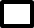  полустационарное 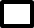  стационарное                                            (выбрать нужное)на условиях: платной основе         бесплатной основе    (выбрать нужное)	3.3.Общая сумма договора составляет ___________(__________________________________) рублей ____ копеек ежемесячно.3.4.Заказчик осуществляет оплату:        в течение 3-х дней после получения пенсии в течение 5-ти дней после подписания акта сдачи-приемки оказания социальных услуг        в день получения услуги,        лично        через законного представителя        путем перечисления пенсии 75%                                  (выбрать нужное)      путем:        внесения наличных денежных средств в кассу Учреждения лично;        через работника  отделения, ответственного за прием денежных средств, с применением бланков строгой отчетности;         безналичным перечислением денежных средств через кредитные организации, на расчетный счет, указанный в разделе 7 настоящего договора;        перечислением денежных средств на расчетный счет Исполнителя социальных услуг, органом осуществляющим пенсионное обеспечение получателя социальных услуг/. На основании соответствующего заявления Заказчика(выбрать нужное)3.5.Оплата производится  на основании акта сдачи-приемки оказанных социальных услуг.Основания изменения и расторжения договора4.1.Условия, на которых заключен настоящий договор, могут быть изменены либо по соглашению Сторон, либо в соответствии с действующим законодательством Российской Федерации.4.2.Настоящий договор может быть расторгнут по соглашению Сторон, по инициативе одной из Сторон, по основаниям, предусмотренным действующим законодательством Российской Федерации.4.3.Настоящий договор считается расторгнутым со дня письменного уведомления Исполнителем Заказчика об отказе от исполнения настоящего договора, если иные сроки не установлены настоящим договором.4.4. В случае досрочного расторжения договора Заказчик отказывается от каких-либо претензий к Исполнителю, связанных с исполнением настоящего договора.5.	Дополнительные условия договора5.1.	В учреждении работает открытая система аудио-видеонаблюдения, целью которой является обеспечение прав и законных интересов граждан, своевременное реагирование при возникновении опасных ситуаций, а также принятие необходимых мер по оказанию помощи и защите клиентов и работников учреждения в случае чрезвычайного происшествия.5.2.Порядок организации системы аудио-видеонаблюдения в Учреждении регулируется Положением о системе аудио-видеонаблюдения в БУ «Няганский комплексный центр социального облуживания населения».5.3.Доступ к системе аудио-видеонаблюдения в режиме реального времени предоставляется родителям (законным представителям) несовершеннолетних и недееспособных получателей социальных услуг с использованием логина и пароля, на срок не более 3-х месяцев по письменному заявлению гражданина. По истечению 3-х месяцев пароль аннулируется. Повторное использование, сохранение, передача третьим лицам паролей не допускается. Использование простых паролей не допускается. 5.4.Исполнитель не предоставляет программное обеспечение для просмотра аудио-видео информации.5.5.Запись информации аудио-видеонаблюдения является конфиденциальной, не подлежит перезаписи с жесткого диска видеорегистратора, редактированию, передаче третьим лицам. 5.6.Исполнитель и Заказчик несут солидарную ответственность за вред, причиненный субъекту персональных данных вследствие нарушения его прав.6.	Ответственность за исполнение или ненадлежащееисполнение обязательств по договору6.1.Стороны несут ответственность за неисполнение или ненадлежащее исполнение обязательств по настоящему договору в соответствии с законодательством Российской Федерации. 6.2.При несоблюдении условий настоящего договора Заказчиком Исполнитель вправе расторгнуть договор и потребовать возмещения убытков в соответствии Гражданским кодексом Российской Федерации.Срок действия договора7.1.Настоящий договор вступает в силу со  дня его подписания Сторонами  и действует до ____________________________________________.                                                   (указать срок)      7.2.Договор составлен в двух экземплярах, имеющих равную юридическую силу.Адрес (место нахождения), реквизиты и подписи СторонПриложение:Индивидуальная программа предоставления социальных услуг от «___»_______20____№ _______Исполнитель:Бюджетное учреждение Ханты-Мансийского автономного округа – Югры «Няганский комплексный центр социального обслуживания населения»Почтовый индекс и адрес: 628187, ул. Интернациональная, дом 9 А, г. Нягань, Ханты-Мансийский автономный округ – Югра, Тюменская область. ИНН 8610011738/ КПП 861001001р/с 40601810200003000001 в банке РКЦ Ханты-Мансийска в г. Ханты-МансийскЛицевой счет  УФК по Ханты-Мансийскому автономному округу – Югре (Депфин Югры, БУ «Няганский комплексный центр социального обслуживания населения»)Лицевой счет 290.33.805.0ОГРН 1028601497528БИК 047162000 ОГРН 1028601497528БИК 047162000       т/ф.: (34672) 5-42-99.эл.адрес: rodnik@86kcson.ru       ____В.Н.Медведева___/_______________/      (Фамилия, инициалы)              (личная подпись)М.П.Заказчик_______________________________________ФИО (при наличии) Заказчика ________________________________________ Данные документа, удостоверяющего личность Заказчика_________________________________________________________________________________ Адрес места жительства Заказчика__________________________________________________________________________________________________________________Банковские реквизиты Заказчика (при наличии)________________________________________________________________________________________________________________________Фамилия, имя, отчество (при наличии) законного представителя Заказчика_________________________________________________________________________________Данные документа, удостоверяющего личность, законного представителя Заказчика_________________________________________________________________________________Адрес места жительства законного представителя Заказчик_____________________/_______________/(Фамилия, инициалы)                    (личная подпись)